27 марта проходило заседание РАЕН по вопросам генеалогииБыли обсуждены вопросы исследования родословных известных исторических фамилий России.На заседании выступили д. чл. РАЕН А. Н. Красильников, д. чл. РАЕН д.и.н. Алешкин, Вице-Предводитель – Герольдмейстер Российского Дворянского Собрания чл. корр. РАЕН С.В. Думин,Вице-президент РАЕН д.т.н. И.Р. Утямышев По результатам обсуждения принято решение:Сформировать межсекционный Совет по генеалогии РАЕН, включив в него членов РАЕН П.Ф. Алёшкина, С.В. Думина, К.П. Ковалёва-Случевского, А.Н. Красильникова, О.Н. Наумова, И.Р. Утямышева.Рекомендовать для принятия в РАЕН ведущих специалистов в области генеалогии (в т.ч. иностранных).Просить члена РАЕН В.В. Потоцкого рассмотреть возможность регистрации в качестве открытий существенных в научном отношении сведений о происхождении и родственных связях исторических персон.В рамках работы Совета по генеалогии РАЕН:— подготовить методическое пособие по научной генеалогии;    — создать интернет-ресурс верифицированных поколенных росписей и приступить к составлению на его базе единого всероссийского генеалогического древа.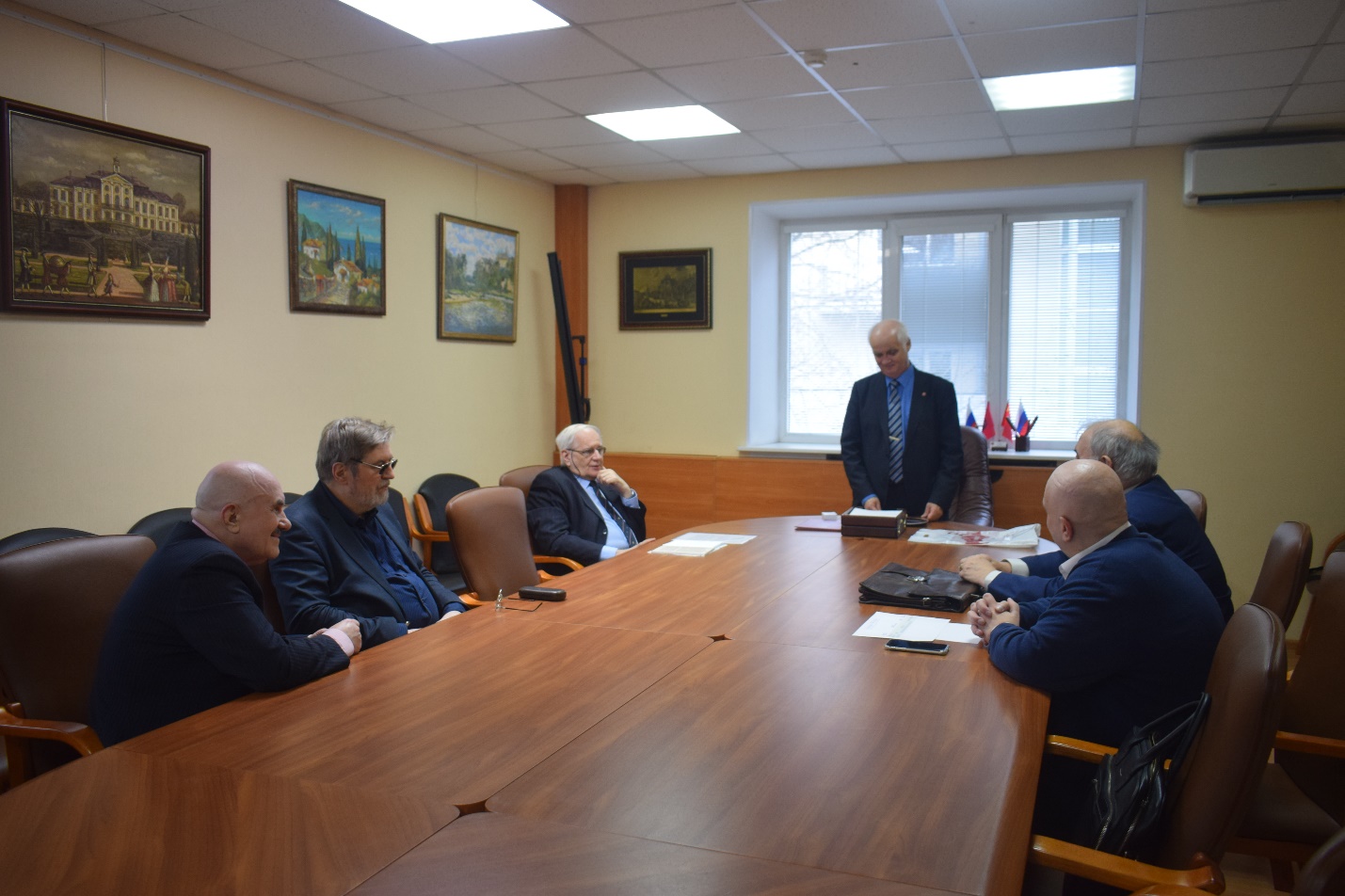 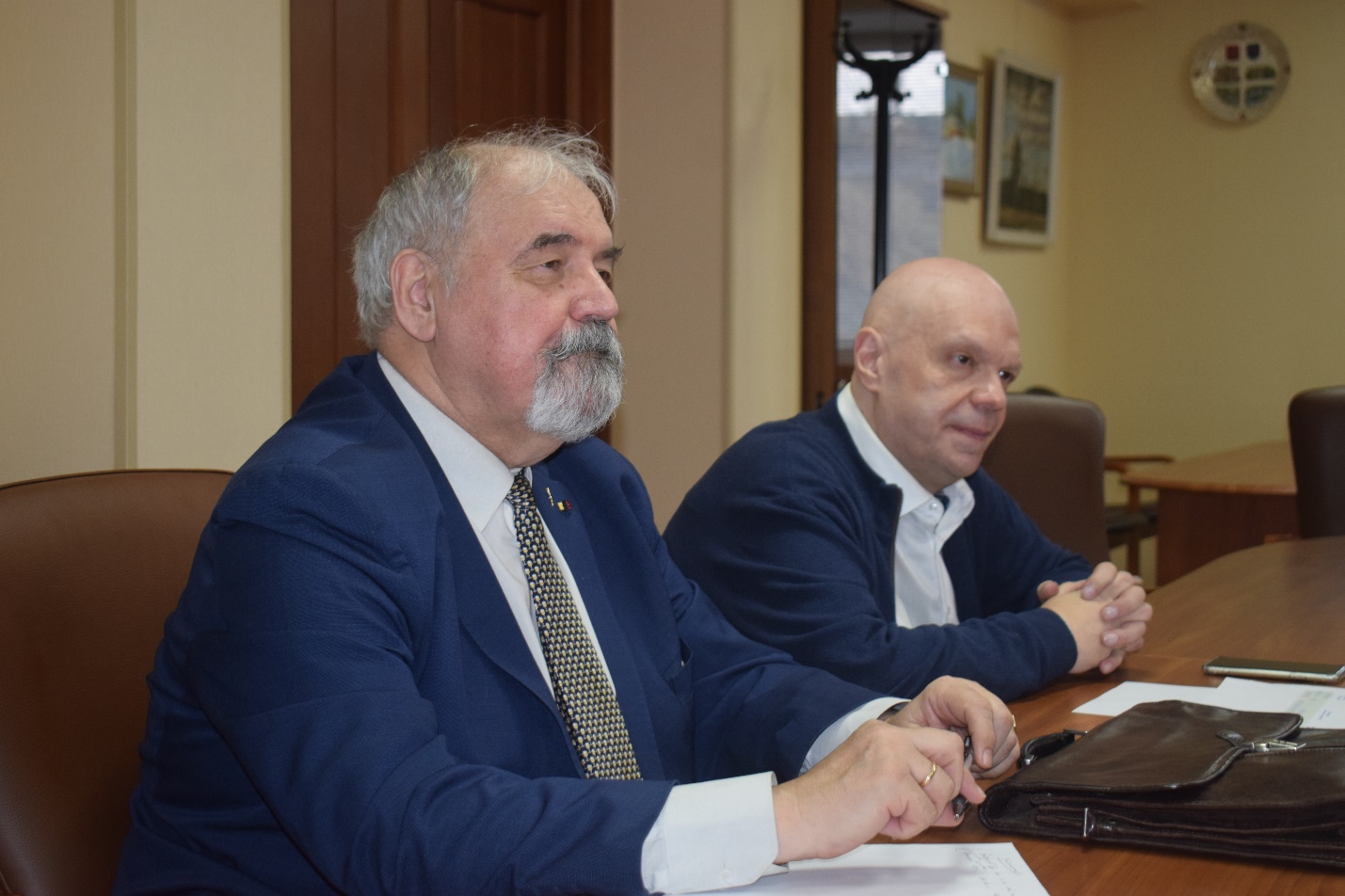 С.В. Думин, О.Н. Наумов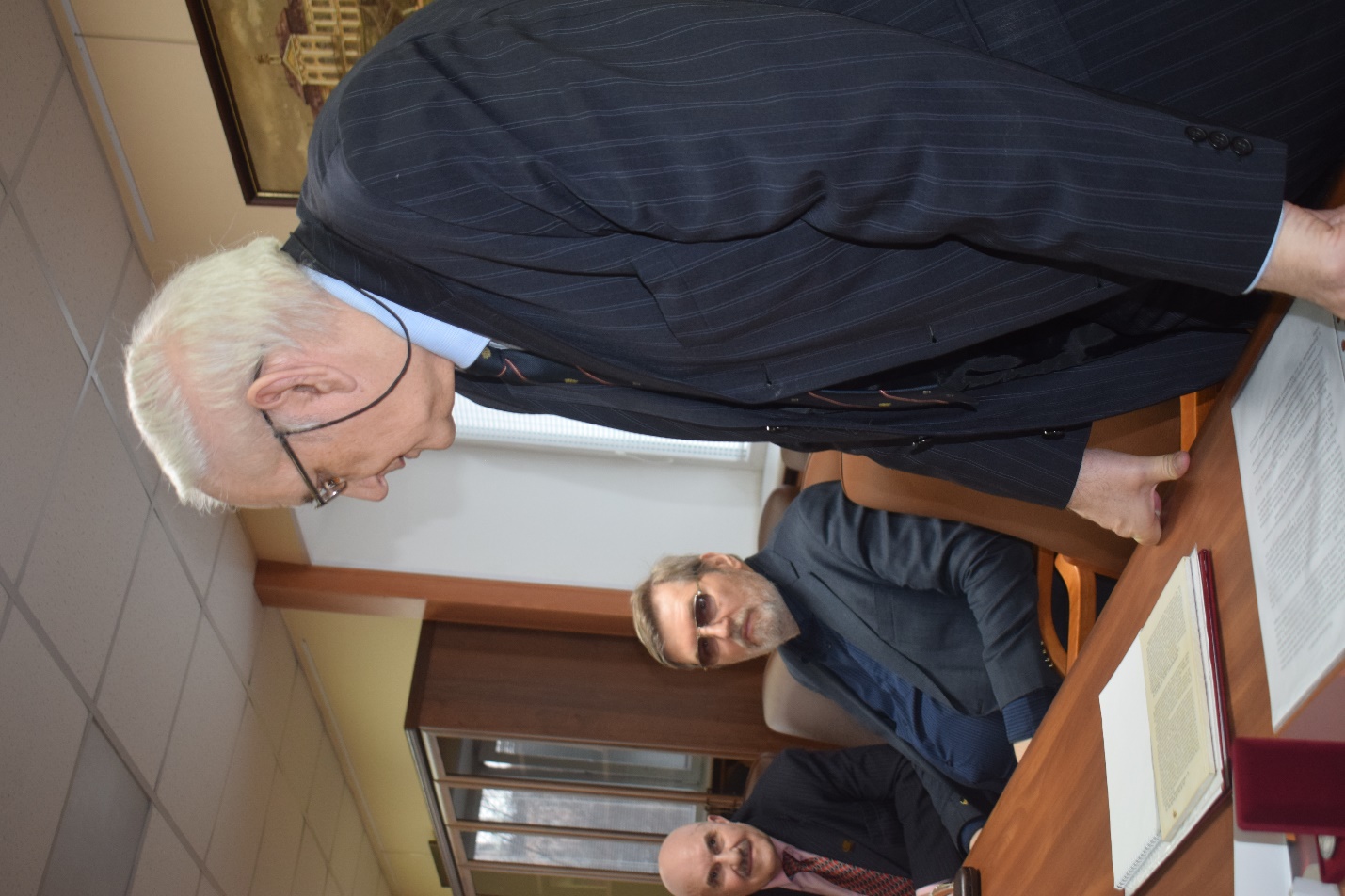 А.Н. Красильников